Log in to Microsoft 365Open Stream from the app launcher in M365. If Stream is not visible click all Apps and select it from there

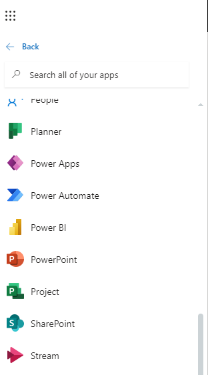 In the Stream App in the top of the screen click +Create and choose Upload video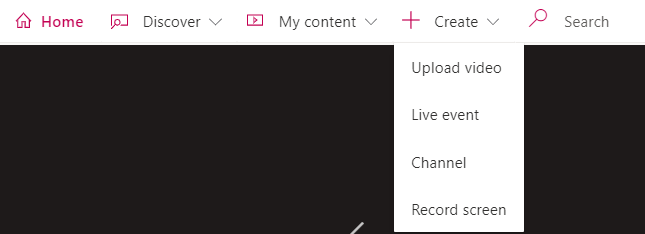 In the screen that opens you can drag and drop any compatible video file or browse for them
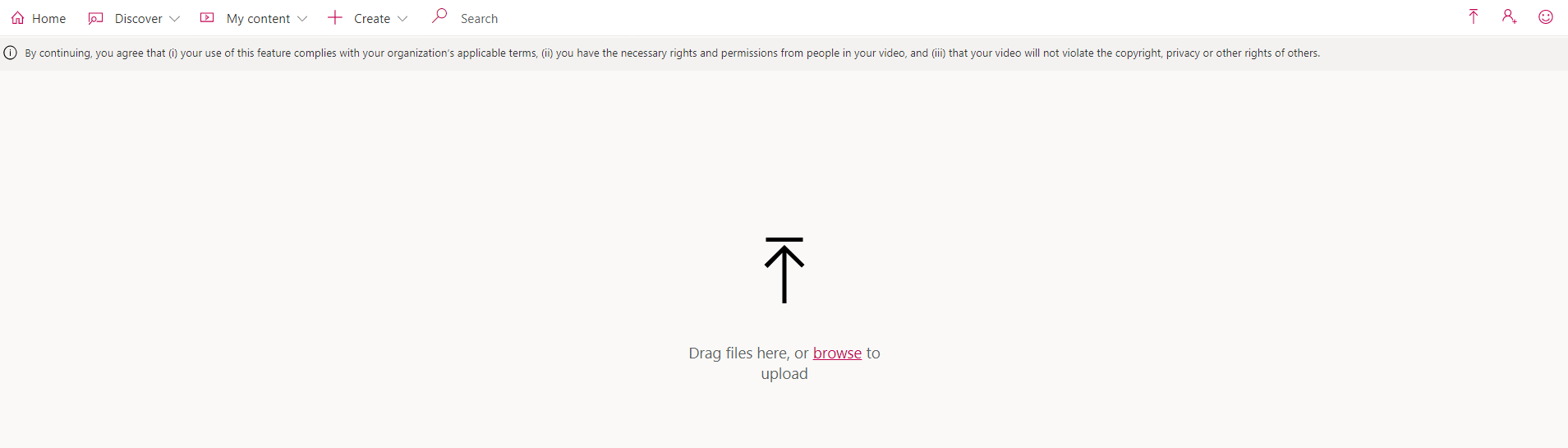 Job done
